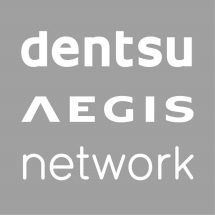 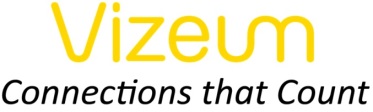 Informacja prasowa 					      	              Warszawa, 6 grudnia 2016Plush on Tour - infuencerzy zachecają do rejestracji kart w sieci PlushRuszyła aktywacja konsumencka sieci Plus zachęcająca do rejestracji kart pre-paid Plush. Brand hero marki wraz z wybranymi influencerami odwiedzi cztery polskie miasta. Wizytom towarzyszą aktywacje social media na kanałach Plush i wspierających akcję infuencerów. Za realizację aktywacji odpowiada dom mediowy Vizeum. 29 listopada ruszyła akcja promująca rejestrację numerów na kartę  Plush. Brand hero marki, misiek Plush, wraz ze znanymi z sieci infuencerami odwiedzi salony Plusa w czterech miastach. W ciągu trwającej dwa tygodnie aktywacji Mamiko, Rojo, Poszukiwacz i Skyen spotkają się w wybranych salonach Plusa ze swoimi fanami. Relacje z poszczególnych miast będą prowadzone z wykorzystaniem Snapchata i Facebook Live. 
Dom mediowy Vizeum odpowiada za strategię, planowanie oraz zakup mediów online i offline, a także za dziania reklamowe z zakresu digital i social media dla Polkomtelu i należących do niego marek Plus i Plush oraz Cyfrowego Polsatu i IPLI.###Więcej informacji udziela:Monika WitońSenior PR Specialist Dentsu Aegis Network PolskaMob.: +48 734 172b 721